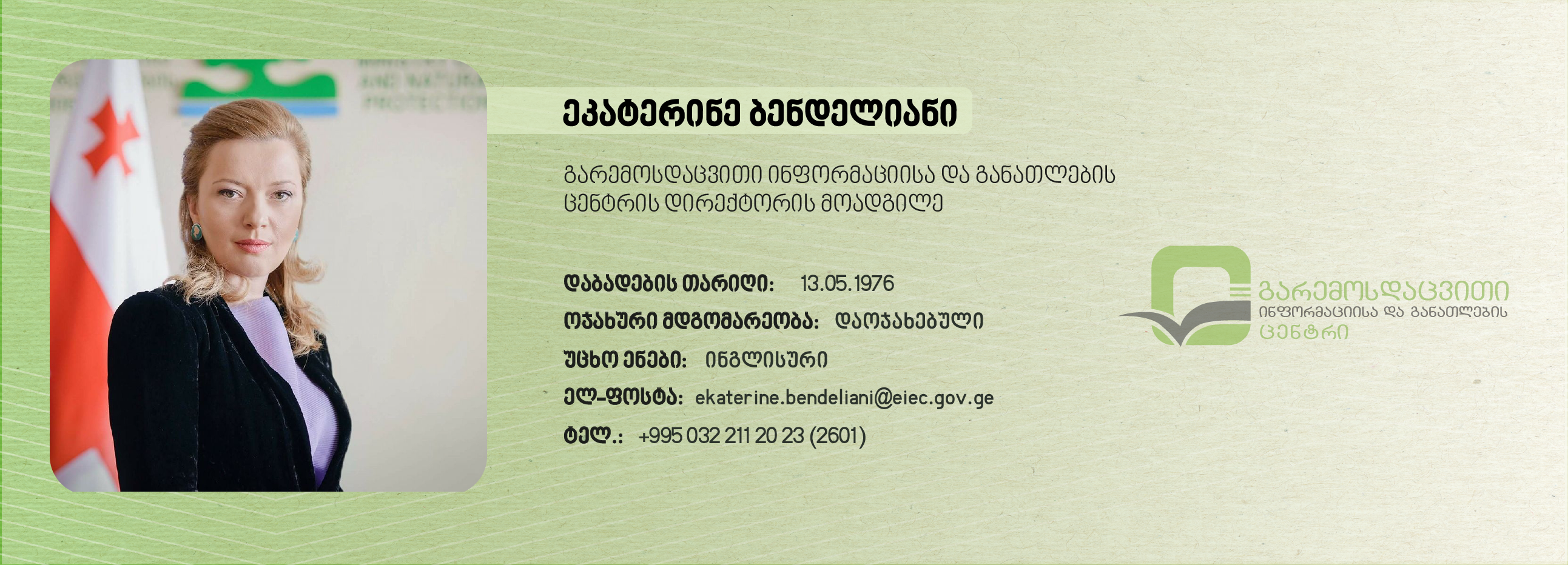 განათლება 
 
   
სამუშაო გამოცდილება
           2014 -2017 წწ.
საქართველოს ტექნიკური უნივერსიტეტი, მასობრივი კომუნიკაცია, მაგისტრი
 1998 - 1999 წწ.  სასულიერო სასწავლებელი, ისტორიის მასწავლებელი, რელიგიის ისტორია1994 – 1998 წწ. 
ქ.ქუთაისის პედაგოგიური ინსტიტუტი, ფილოლოგი, ქართული ენა და ლიტერატურა, მაგისტრთან გათანაბრებული
 2018 წ. - დღემდე
საქართველოს გარემოს დაცვისა და სოფლის მეურნეობის სამინისტროს სსიპ გარემოსდაცვითი ინფორმაციისა და განათლების ცენტრის დირექტორის მოადგილე
 2018 წ.
საქართველოს გარემოს დაცვისა და სოფლის მეურნეობის სამინისტროს სსიპ გარემოსდაცვითი ინფორმაციისა და განათლების ცენტრის გარემოს საინფორმაციო სამსახურის უფროსი  
 2014 - 2018 წწ.         
საქართველოს გარემოსა და ბუნებრივი რესურსების დაცვის სამინისტროს საზოგადოებასთან ურთიერთობის სამსახურის უფროსი - საჯარო ინფორმაციაზე პასუხისმგებელი პირი
 2013 - 2014 წწ  
კომპანია ,,ასკანელი ძმების“ საზოგადოებასთან ურთიერთობის მენეჯერი
 
2012 - 2014 წწ.       
საქართველოს გარემოსა და ბუნებრივი რესურსების დაცვის სამინისტროს საზოგადოებასთან ურთიერთობის სამსახურის მთავარი სპეციალისტი
 2009 - 2010 წწ. 
გადაცემა ,,მწვანე ეთერის“ კოორდინატორი, ტელეკომპანია მზე, 
 2009 - 2011 წწ. 
გადაცემა ,,მწვანე ეთერის“ კოორდინატორი, რადიო ,,იმედი“
 
2007 - 2012 წწ.         
საქართველოს გარემოსა და ბუნებრივი რესურსების დაცვის სამინისტროს საზოგადოებასთან ურთიერთობის სამსახურის უფროსი, საჯარო ინფორმაციის გაცემაზე პასუხისმგებელი პირი 
 2007 წ. საქართველოს გარემოსა და ბუნებრივი რესურსების დაცვის მინისტრის მრჩეველი2006 – 2007 წწ. 
ქალაქ თბილისის მერიის საზოგადოებასთან და მასმედიასთან ურთიერთობის სამსახურის მთავარი სპეციალისტი
 2005 - 2006 წწ.
ქალაქ თბილისის მერიის საინფორმაციო საქალაქო სამსახურის ანალიტიკური დეპარტამენტის მთავარი სპეციალისტი 
 2004 - 2005 წწ.ჟურნალი  საქართველოს საპატრიარქოს პასუხისმგებელი მდივანი2004 - 2005 წწ.საქართველოს საპატრიარქოს წმინდა ილია მართლის სახელობის გიმნაზიის დირექტორის მოადგილე2003 - 2005 წწ. საქართველოს საპატრიარქოს გაზეთის ,,აღმსარებელი“ რედაქტორი 